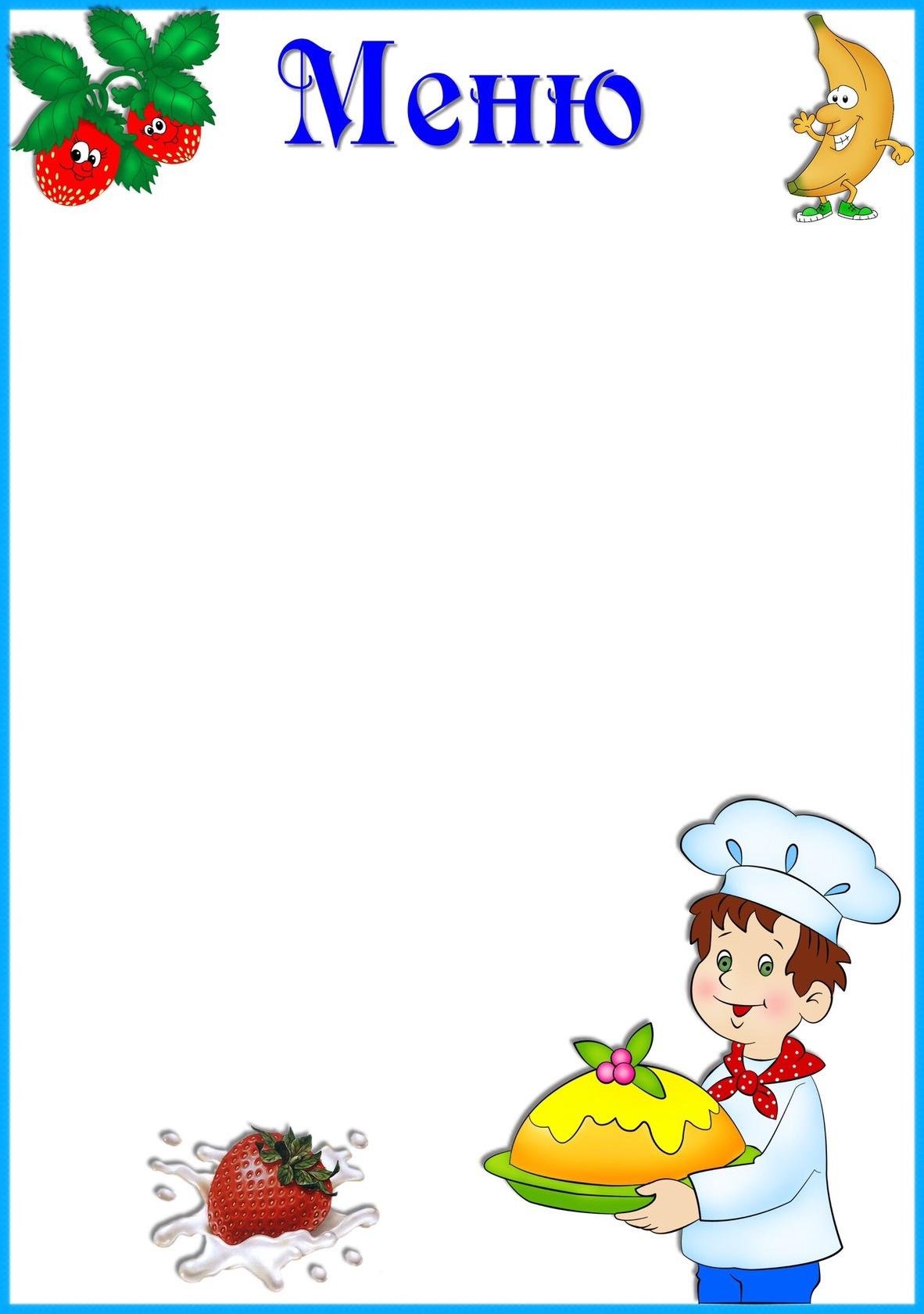  «30» декабря  2022г.   Приём  пищи                     Выход, г.Калорийность, ккал/ДжЦенаЗавтракЗавтракЗавтракЗавтракКаша Дружба180/200241,11/1009,0214-88Чай180/20030/125,614-88Хлеб с повидлом40/10117,5/648,5414-88Второй завтракСок150/20010/41,8711-10ОбедОбедОбедОбедСуп Харчо180/20086,26/361,1535-66Гречка100/120175,87/736,3335-66Печень по-строгановски60/40316,97/1327,0935-66Компот вишневый180/200113,79/476,4235-66Хлеб пшеничный/ржаной 40/50117,5/491,9535-66ПолдникПолдникПолдникПолдникЧай 180/20030/125,64-16Печенье15176,32/738,224-16УжинУжинУжинУжинВареники с творогом100/120240/1004,8331-80Хлеб пшеничный40117,5/491,9531-80Чай180/20030/125,631-80ИТОГО1862,6/7798,3397-60